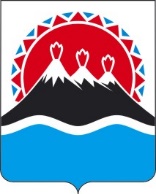 П О С Т А Н О В Л Е Н И ЕПРАВИТЕЛЬСТВАКАМЧАТСКОГО КРАЯОб утверждении Порядка предоставления в 2024 году из краевого бюджета субсидии юридическим лицам (за исключением некоммерческих организаций, являющихся государственными (муниципальными) учреждениями) и индивидуальным предпринимателям в связи с оказанием услуг в сфере туризма на финансовое обеспечение затрат по созданию объектов, используемых для организации пребывания (ночлега) на территории Камчатского края, и проведения отбора получателей субсидииВ соответствии с подпунктом 2 пункта 2 статьи 78, абзацем вторым пункта 4 статьи 785 Бюджетного кодекса Российской Федерации, постановлением Правительства Российской Федерации от 25.10.2023 № 1782 «Об утверждении общих требований к нормативным правовым актам, муниципальным правовым актам, регулирующим предоставление из бюджетов субъектов Российской Федерации, местных бюджетов субсидий, в том числе грантов в форме субсидий, юридическим лицам, индивидуальным предпринимателям, а также физическим лицам – производителям товаров, работ, услуг и проведение отборов получателей указанных субсидий, в том числе грантов в форме субсидий»ПРАВИТЕЛЬСТВО ПОСТАНОВЛЯЕТ:1. Утвердить Порядок предоставления в 2024 году из краевого бюджета субсидии юридическим лицам (за исключением некоммерческих организаций, являющихся государственными (муниципальными) учреждениями) и индивидуальным предпринимателям в связи с оказанием услуг в сфере туризма на финансовое обеспечение затрат по созданию объектов, используемых для организации пребывания (ночлега) на территории Камчатского края, и проведения отбора получателей субсидии согласно приложению к настоящему постановлению.2. Настоящее постановление вступает в силу после дня его официального опубликования.Порядок предоставления в 2024 году из краевого бюджета субсидии юридическим лицам (за исключением некоммерческих организаций, являющихся государственными (муниципальными) учреждениями) и индивидуальным предпринимателям в связи с оказанием услуг в сфере туризма на финансовое обеспечение затрат по созданию объектов, используемых для организации пребывания (ночлега) на территории Камчатского края, и проведения отбора получателей субсидии1. Общие положения1. Настоящий Порядок регулирует вопросы предоставления в 2024 году из краевого бюджета, в том числе за счет средств федерального бюджета – единой субсидии из федерального бюджета бюджету Камчатского края, предоставляемой в соответствии с Правилами предоставления и распределения единой субсидии из федерального бюджета бюджетам субъектов Российской Федерации в целях достижения показателя государственной программы Российской Федерации «Развитие туризма», утвержденными постановлением Правительства Российской Федерации от 24.12.2021 № 2439 «Об утверждении государственной программы Российской Федерации «Развитие туризма», субсидии юридическим лицам (за исключением некоммерческих организаций, являющихся государственными (муниципальными) учреждениями) и индивидуальным предпринимателям в связи с оказанием услуг в сфере туризма на финансовое обеспечение части затрат по созданию объектов, используемых для организации пребывания (ночлега), в целях достижения результата регионального проекта «Развитие туристической инфраструктуры (Камчатский край)» (далее – региональный проект) государственной программы Камчатского края «Развитие внутреннего и въездного туризма в Камчатском крае», утвержденной постановлением Правительства Камчатского края от 28.12.2023 № 701-П (далее – государственная программа), а также определяет порядок проведения отбора получателей субсидии (далее соответственно – субсидия, отбор).2. Министерство туризма Камчатского края (далее – Министерство) осуществляет функции главного распорядителя бюджетных средств, до которого в соответствии с бюджетным законодательством Российской Федерации как получателя бюджетных средств доведены лимиты бюджетных обязательств на предоставление субсидии в 2024 году. 3. Субсидия предоставляется в пределах лимитов бюджетных обязательств, доведенных в установленном порядке до Министерства.4. Для целей настоящего Порядка используются следующие понятия: 1) участник отбора – юридические лица (за исключением некоммерческих организаций, являющихся государственными (муниципальными) учреждениями) и индивидуальные предприниматели, осуществляющие деятельность на территории Камчатского края, направившие в Министерство заявки на участие в отборе на получение субсидии (далее – заявка), в сроки, установленные в объявлении о проведении отбора; 2) получатель субсидии – участник отбора, прошедший отбор, признанный победителем, в отношении которого принято решение о заключении соглашения о предоставлении субсидии на финансовое обеспечение части затрат, связанных с развитием туристской инфраструктуры на территории Камчатского края, и направленных на создание объектов, используемых для организации пребывания (ночлега) (далее – соглашение);3) проект по созданию объектов, используемых для организации пребывания (ночлега) на территории Камчатского края, связанный с развитием туристской инфраструктуры на территории Камчатского края – документ, содержащий информацию, отражающую цели и способы достижения результата регионального проекта, в том числе информацию по каждому критерию оценки о количестве созданных объектов кемпинг-размещения, кемпстоянок, приобретенных кемпинговых палаток и других видов оборудования, используемого для организации пребывания (ночлега), направленный на развитие туристской инфраструктуры на территории Камчатского края (далее – Проект);4) реализованный Проект – выполнение получателем субсидии всех мероприятий и достижения всех характеристик, содержащимся в Проекте, представленном участником отбора при подаче заявки. Характеристиками результата предоставления субсидии, согласно представленного Проекта является:а) количество объектов кемпинг-размещения, кемпстоянок, а также приобретенных кемпинговых палаток;б) количество оборудования, используемого для организации пребывания (ночлега) и обустройства жилой и рекреационной зон на объектах кемпинг-размещения, кемпстоянках;в) количество санитарных узлов (мест общего пользования) на объектах кемпинг-размещения, кемпстоянок;г) количество оборудования для обеспечения доступа лиц с ограниченными возможностями здоровья на объектах кемпинг-размещения, кемпстоянок;д) количество оборудования для создания системы визуальной информации и навигации на объектах кемпинг-размещения, кемпстоянок;5) кемпинг – огороженная территория с контролируемым доступом для размещения туристов на питчах с предоставлением услуг для комфортного проживания и отдыха туристов;6) объект кемпинг-размещения – некапитальное сооружение, участок земли, часть поверхностных вод (питч), используемые для размещения и отдыха туристов в кемпинге;7) кемпстоянка – огороженная территория с контролируемым доступом для размещения туристов на питчах с предоставлением минимальных услуг для кратковременного пребывания (до 24 часов) и отдыха туристов; 8) питч – объект кемпинг-размещения, представляющий собой выделенную, обозначенную и оборудованную (благоустроенную) площадку в составе кемпингов или кемпстоянок для размещения туристов, имеющую определенные параметры и характеристики.5. Способом предоставления субсидии является финансовое обеспечение части затрат. 6. Информация о субсидии размещается на едином портале бюджетной системы Российской Федерации в информационно-телекоммуникационной сети «Интернет» (далее – сеть «Интернет», единый портал) (в разделе единого портала) в порядке, установленном Министерством финансов Российской Федерации.2. Иные положения7. Субсидия носит целевой характер и не может быть израсходована на цели, не предусмотренные настоящим Порядком. 8. Направлениями расходов, источником финансового обеспечения которых является субсидия, являются расходы, связанные с реализацией Проекта, а именно:1) расходы на приобретение не бывших в употреблении объектов кемпинг-размещения, кемпстоянок, кемпинговых палаток и других видов оборудования, используемого для организации пребывания (ночлега), санитарных узлов, а также строительных материалов, необходимых для обустройства объектов кемпинг-размещения, кемпстоянок, санитарных узлов;2) расходы на обустройство жилой и рекреационной зон;3) расходы на оборудование санитарных узлов (мест общего пользования);4) расходы на обеспечение доступа для лиц с ограниченными возможностями здоровья;5) расходы на создание системы визуальной информации и навигации;6) расходы по оплате работ, услуг по доставке, монтажу оборудования, используемого для организации пребывания (ночлега), строительных материалов, необходимых для обустройства объектов кемпинг-размещения, кемпстоянок, санитарных узлов, а также расходы, связанные с подготовкой земельного участка (планировке).9. Финансовому обеспечению подлежат не более 70 процентов затрат от общей суммы Проекта, представленного участником отбора.10. Сумма субсидии не может превышать 5 000 000 рублей на одного получателя субсидии. 11. Участником отбора может быть подано не более одной заявки и не более одного Проекта в составе заявки.12. Субсидия предоставляется в 2024 году однократно в полном объеме по результатам отбора, проведенного в порядке, установленном разделом 3 настоящего Порядка.13. Получатель субсидии (участник отбора) по состоянию на даты рассмотрения заявки и заключения соглашения, должен соответствовать следующим требованиям:1) получатель субсидии (участник отбора) не является иностранным юридическим лицом, в том числе местом регистрации которого является государство или территория, включенные в утвержденный Министерством финансов Российской Федерации перечень государств и территорий, используемых для промежуточного (офшорного) владения активами в Российской Федерации (далее – офшорные компании), а также российским юридическим лицом, в уставном (складочном) капитале которого доля прямого или косвенного (через третьих лиц) участия офшорных компаний в совокупности превышает 25 процентов (если иное не установлено законодательством Российской Федерации). При расчете доли участия офшорных компаний в капитале российских юридических лиц не учитывается прямое и (или) косвенное участие офшорных компаний в капитале публичных акционерных обществ (в том числе со статусом международной компании), акции которых обращаются на организованных торгах в Российской Федерации, а также косвенное участие таких офшорных компаний в капитале других российских юридических лиц, реализованное через участие в капитале указанных публичных акционерных обществ;2) получатель субсидии (участник отбора) не находится в перечне организаций и физических лиц, в отношении которых имеются сведения об их причастности к экстремистской деятельности или терроризму; 3) получатель субсидии (участник отбора) не находится в составляемых в рамках реализации полномочий, предусмотренных главой VII Устава ООН, Советом Безопасности ООН или органами, специально созданными решениями Совета Безопасности ООН, перечнях организаций и физических лиц, связанных с террористическими организациями и террористами или с распространением оружия массового уничтожения; 4) получатель субсидии (участник отбора) не получает средства из краевого бюджета на основании иных нормативных правовых актов Камчатского края на цели, установленные настоящим Порядком; 5) получатель субсидии (участник отбора) не является иностранным агентом в соответствии с Федеральным законом от 14.07.2022 № 255-ФЗ 
«О контроле за деятельностью лиц, находящихся под иностранным влиянием»;6) у получателя субсидии (участника отбора) на едином налоговом счете отсутствует или не превышает размер, определенный пунктом 3 статьи 47 Налогового кодекса Российской Федерации, задолженность по уплате налогов, сборов и страховых взносов в бюджеты бюджетной системы Российской Федерации; 7) у получателя субсидии (участника отбора) отсутствуют просроченная задолженность по возврату в краевой бюджет иных субсидий, бюджетных инвестиций, а также иная просроченная (неурегулированная) задолженность по денежным обязательствам перед Камчатским краем;8) получатель субсидии (участник отбора), являющийся юридическим лицом, не находится в процессе реорганизации (за исключением реорганизации в форме присоединения к юридическому лицу другого юридического лица), ликвидации, в отношении его не введена процедура банкротства, деятельность получателя субсидии (участника отбора) не приостановлена в порядке, предусмотренном законодательством Российской Федерации, а получатель субсидии (участник отбора), являющийся индивидуальным предпринимателем, не прекратил деятельность в качестве индивидуального предпринимателя;9) в реестре дисквалифицированных лиц отсутствуют сведения о дисквалифицированных руководителе, членах коллегиального исполнительного органа, лице, исполняющем функции единоличного исполнительного органа, или главном бухгалтере получателя субсидии (участника отбора), являющегося юридическим лицом, об индивидуальном предпринимателе и о физическом 
лице – производителе товаров, работ, услуг, являющегося получателем субсидии (участником отбора);10) у получателя субсидии (участника отбора) имеется государственная регистрация в качестве юридического лица или постановка на учет в налоговом органе в качестве индивидуального предпринимателя на территории Камчатского края;11) наличие в сведениях о получателе субсидии (участнике отбора), содержащихся в Едином государственном реестре юридических лиц или Едином государственном реестре индивидуальных предпринимателей, вида экономической деятельности: деятельность по предоставлению гостиничных услуг (код по ОКВЭД 55) и (или) услуг в сфере туризма (код по ОКВЭД 79).14. Проверка получателя субсидии (участника отбора) проводится Министерством на соответствие требованиям, указанным в части 13 настоящего Порядка, и осуществляется автоматически в государственной интегрированной информационной системе управления общественными финансами «Электронный бюджет» (далее – система «Электронный бюджет») по данным государственных информационных систем, в том числе с использованием единой системы межведомственного электронного взаимодействия (при наличии технической возможности автоматической проверки) в сроки, указанные в части 87 настоящего Порядка.15. В случае если у Министерства отсутствует техническая возможность осуществления автоматической проверки в системе «Электронный бюджет» получателя субсидии (участника отбора) на соответствие требованиям, установленным в части 13 настоящего Порядка, соответствующие сведения запрашиваются Министерством в сроки, указанные в части 87 настоящего Порядка, путем использования общедоступной информации, размещенной на официальных ресурсах исполнительных органов государственной власти, других организаций, в том числе в электронной форме с использованием единой системы межведомственного электронного взаимодействия и подключаемых к ней региональных систем межведомственного электронного взаимодействия, а также использования иных форм проверки, не противоречащих законодательству Российской Федерации. Участник отбора вправе самостоятельно предоставить в Министерство выписку из Единого государственного реестра юридических лиц (индивидуальных предпринимателей).16. Участник отбора вправе самостоятельно представить в системе «Электронный бюджет» в сроки, указанные в части 87 настоящего Порядка, справку, подтверждающую соответствие получателя субсидии (участника отбора) требованиям, указанным в части 13 настоящего Порядка (оформляется в произвольной форме). 17. Подтверждение соответствия получателя субсидии (участника отбора) требованиям, указанным в части 13 настоящего Порядка, в случае отсутствия у Министерства технической возможности осуществления автоматической проверки в системе «Электронный бюджет» производится путем проставления в электронном виде получателем субсидии (участником отбора) отметок о соответствии указанным требованиям посредством заполнения соответствующих экранных форм веб-интерфейса системы «Электронный бюджет» в сроки, указанные в части 87 настоящего Порядка.18. Министерство в целях подтверждения соответствия получателя субсидии (участника отбора) требованиям, установленным в части 13 настоящего Порядка, не вправе требовать от получателя субсидии (участника отбора) представления документов и информации при наличии соответствующей информации в государственных информационных системах, доступ к которым у Министерства имеется в рамках межведомственного электронного взаимодействия, за исключением случая, если получатель субсидии (участник отбора) готов представить указанные документы и информацию Министерству по собственной инициативе.19. Обязательными условиями предоставления субсидии являются:1) включаемые соответственно в соглашение и договоры, заключенные с получателем субсидии:а) согласие получателя субсидии, лиц, получающих средства на основании договоров, заключенных с получателями субсидий (за исключением государственных унитарных предприятий, хозяйственных товариществ и обществ с участием Камчатского края в их уставных (складочных) капиталах, коммерческих организаций с участием таких товариществ и обществ в их уставных (складочных) капиталах), на осуществление в отношении их проверки Министерством соблюдения порядка и условий предоставления субсидии, в том числе в части достижения результата предоставления субсидии, а также проверки органами государственного финансового контроля в соответствии со статьями 2681 и 2692 Бюджетного кодекса Российской Федерации;б) запрет приобретения получателем субсидий – юридическими лицами, а также иными юридическими лицами, получающими средства на основании договоров, заключенных с получателями субсидий, за счет полученных из краевого бюджета средств иностранной валюты, за исключением операций, осуществляемых в соответствии с валютным законодательством Российской Федерации при закупке (поставке) высокотехнологичного импортного оборудования, сырья и комплектующих изделий;2) включаемые в соглашение:а) в случае уменьшения Министерству ранее доведенных лимитов бюджетных обязательств на цель, указанную в части 1 настоящего Порядка, приводящего к невозможности предоставления субсидии в размере, определенном в соглашении, Министерство осуществляет с получателем субсидии согласование новых условий соглашения или расторгает соглашение при недостижении согласия по новым условиям;б) принятие получателем субсидии обязательства о достижении значения результата предоставления субсидии в соответствии с заключенным между Министерством и получателем субсидии соглашением;в) принятие получателем субсидии обязательства реализации представленного для участия в отборе Проекта;г) принятие получателем субсидии обязательства софинансирования мероприятий по реализации Проекта за счет средств получателя субсидии в размере не менее 30 процентов от общей стоимости Проекта, а также осуществления деятельности по предоставлению услуг в сфере туризма на территории Камчатского края не менее 2 лет после реализации Проекта без отчуждения в этот период туристского оборудования, приобретенного и (или) созданного в рамках реализации Проекта. В качестве софинансирования мероприятий по реализации Проекта принимаются затраты, произведенные получателем субсидии после заключения соглашения, а также затраты, фактически произведенные участником отбора не ранее 1 января года, в котором предоставлена субсидия;д) принятие получателем субсидии обязательства предоставлять доступ Министерству на место реализации Проекта для осуществления проверок фактической реализации Проекта и составления акта проверки, в порядке, предусмотренном частями 44 и 45 настоящего Порядка;3) наличие прав получателя субсидии на использование водного объекта или земельного участка с соответствующими целями (видами) использования, на котором планируется реализация Проекта.20. Участник отбора признается уклонившимся от подписания соглашения в случае неподписания соглашения в сроки, указанные в пункте 2 части 24 настоящего Порядка.21. Результат предоставления субсидии – реализованный Проект в рамках предоставления единой субсидии из федерального бюджета бюджетам субъектов Российской Федерации в целях достижения показателя государственной программы «Число туристских поездок».Значение результата предоставления субсидии устанавливается соглашением. 22. Основаниями для отказа в предоставлении субсидии являются: 1) несоответствие представленных получателем субсидии документов требованиям, установленным настоящим Порядком, или непредставление (представление не в полном объеме) указанных документов;2) установление факта недостоверности представленной получателем субсидии информации;3) неподписание победителем отбора соглашения субсидии в срок, указанный в пункте 2 части 24 настоящего Порядка.23. По результатам отбора с победителем (победителями) отбора заключается соглашение в системе «Электронный бюджет» в порядке и сроки, установленные частью 24 настоящего Порядка.24. Заключение соглашения осуществляется в следующем порядке и сроки:1) Министерство в течение 20 рабочих дней со дня формирования на едином портале протокола подведения итогов отбора в соответствии с частью 112 настоящего Порядка размещает проект соглашения в системе «Электронный бюджет»;2) получатель субсидии в течение 10 рабочих дней со дня размещения проекта соглашения в системе «Электронный бюджет» подписывает соглашение усиленной квалифицированной электронной подписью;3) Министерство в течение 5 рабочих дней со дня подписания получателем субсидии соглашения усиленной квалифицированной электронной подписью, подписывает его со своей стороны усиленной квалифицированной электронной подписью в системе «Электронный бюджет»;4) соглашение считается заключенным после подписания его Министерством и получателем субсидии и регистрации в установленном порядке органами Федерального казначейства, при этом день заключения соглашения считается днем принятия решения о предоставлении субсидии.25. В целях заключения соглашения победителем (победителями) отбора в системе «Электронный бюджет» уточняется информация о счетах в соответствии с законодательством Российской Федерации для перечисления субсидии, а также о лице, уполномоченном на подписание соглашения (при необходимости).26. Перечисление субсидии участнику отбора, признанному победителем отбора, осуществляется Министерством в течение 10 рабочих дней со дня подписания соглашения, на расчетный или корреспондентский счет участника отбора, признанного победителем, открытый в учреждениях Центрального банка Российской Федерации или кредитных организациях, реквизиты которого указаны в соглашении путем оформления и представления в территориальный орган Федерального казначейства платежного документа на перечисление средств субсидии в установленном порядке.27. Размер субсидии определяется по следующей формуле:Vi = S × 70 %, где:Vi – размер субсидии из краевого бюджета, предоставленный i-тому получателю субсидии, но не более суммы, указанной в части 10 настоящего Порядка, с учетом положений части 11 настоящего Порядка;S – общая стоимость Проекта;70 % – объем софинансирования части затрат получателя субсидии, связанных с реализацией Проекта, за счет средств краевого бюджета.28. В случаях наличия по результатам проведения отбора остатка лимитов бюджетных обязательств на предоставление субсидии на соответствующий финансовый год, не распределенного между победителями отбора, увеличения лимитов бюджетных обязательств, отказа победителя отбора от заключения соглашения, расторжения соглашения с получателем субсидии Министерство может принять решение о проведении дополнительного отбора в соответствии с положениями настоящего Порядка, предусмотренными для проведения отбора.29. В случаях, предусмотренных законодательством Российской Федерации и (или) законодательством Камчатского края, в соглашение могут быть внесены изменения. Внесение изменений в соглашение оформляется в виде дополнительного соглашения к соглашению в соответствии с типовой формой, установленной Министерством финансов Российской Федерации в системе «Электронный бюджет».30. Министерство в течение 5 рабочих дней со дня принятия решения о заключении дополнительного соглашения к соглашению уведомляет получателя субсидии о данном намерении посредством почтового отправления, нарочным способом, на адрес электронной почты или иным способом, обеспечивающим подтверждение получения указанного требования, в том числе посредством использования системы «Электронный бюджет».31. Получатель субсидии в течение 5 рабочих дней со дня получения указанного уведомления, но не позднее 20 декабря соответствующего финансового года, организует подписание дополнительного соглашения в системе «Электронный бюджет» усиленной квалифицированной электронной подписью.32. Министерство в течение 5 рабочих дней со дня подписания получателем субсидии дополнительного соглашения к соглашению осуществляет его подписание в системе «Электронный бюджет» усиленной квалифицированной электронной подписью.33. При реорганизации получателя субсидии, являющегося юридическим лицом, в форме слияния, присоединения или преобразования в соглашение вносятся изменения путем заключения дополнительного соглашения к соглашению в части перемены лица в обязательстве с указанием в соглашении юридического лица, являющегося правопреемником.34. При реорганизации получателя субсидии, являющегося юридическим лицом, в форме разделения, выделения, а также при ликвидации получателя субсидии, являющегося юридическим лицом, или прекращении деятельности получателя субсидии, являющегося индивидуальным предпринимателем (за исключением индивидуального предпринимателя, осуществляющего деятельность в качестве главы крестьянского (фермерского) хозяйства в соответствии с абзацем вторым пункта 5 статьи 23 Гражданского кодекса Российской Федерации), соглашение расторгается с формированием уведомления о расторжении соглашения в одностороннем порядке и акта об исполнении обязательств по соглашению с отражением информации о неисполненных получателем субсидии обязательствах, источником финансового обеспечения которых является субсидия, и возврате неиспользованного остатка субсидии в соответствующий бюджет Камчатского края.35. При прекращении деятельности получателя субсидии, являющегося индивидуальным предпринимателем, осуществляющим деятельность в качестве главы крестьянского (фермерского) хозяйства в соответствии с абзацем вторым пункта 5 статьи 23 Гражданского кодекса Российской Федерации, передающего свои права другому гражданину в соответствии со статьей 18 Федерального закона от 11.06.2003 № 74-ФЗ «О крестьянском (фермерском) хозяйстве», в соглашение вносятся изменения путем заключения дополнительного соглашения к соглашению в части перемены лица в обязательстве с указанием стороны в соглашении иного лица, являющегося правопреемником.36. Получатель субсидии представляет в Министерство в системе «Электронный бюджет» по форме, предусмотренной типовой формой, установленной Министерством финансов Российской Федерации для соглашений:1) отчет о достижении значения результата предоставления субсидии, а также характеристик результата, не позднее 10-го рабочего дня месяца, следующего за отчетным кварталом; 2) отчет об осуществлении расходов, источником финансового обеспечения которых является субсидия, не позднее 10-го рабочего дня месяца, следующего за отчетным кварталом;3) отчет об осуществление деятельности по предоставлению услуг в сфере туризма на территории Камчатского края, ежегодно в течение 2 лет начиная с года следующего за годом предоставления субсидии, не позднее
10-го рабочего дня месяца, следующего за отчетным годом.37. Получатель субсидии в сроки, определенные соглашением, одновременно с отчетом, предусмотренным пунктом 2 части 36 настоящего Порядка, представляет на бумажном носителе в Министерство заверенные подписью и печатью (при наличии) получателя субсидии копии документов, подтверждающих целевое расходование субсидии, а также софинансирование мероприятий за счет средств получателя субсидии, к которым относятся: 1) договоры, подтверждающие расходы получателя субсидии (при наличии); 2) товарные накладные (по форме ТОРГ-12), и (или) акты оказанных услуг, и (или) акт выполненных работ и справку о стоимости выполненных работ; 3) документ(ы), подтверждающий(ие) принятие на учет приобретенных основных средств (предоставляются получателями субсидии, являющимися юридическими лицами); 4) документы, подтверждающие расходы получателя субсидии
(с соблюдением требований пункта 2 статьи 861 Гражданского кодекса Российской Федерации):а) для подтверждения оплаты безналичным расчетом с индивидуальным предпринимателем или юридическим лицом – платежное поручение с отметкой банка; б) для подтверждения оплаты наличным расчетом или расчетом с использованием платежной карты получателя субсидии с индивидуальным предпринимателем или юридическим лицом – кассовый чек, содержащий наименование товара, работы или услуги, способе оплаты (наличным или безналичным), и в случае безналичной оплаты информацию о номере платежной карты, с помощью которой осуществлялась оплата, а также копия платежной карты или выписка из банка, подтверждающая принадлежность карты получателю субсидии. При этом не требуется представление документов, указанных в пункте 2 настоящей части; в) для подтверждения оплаты безналичным расчетом с физическим
лицом – платежное поручение с отметкой банка; г) для подтверждения оплаты наличным расчетом с физическим лицом – расписка, содержащая информацию о сумме полученных средств и наименовании товара, работы или услуги, оказанной получателю субсидии, расходный кассовый ордер.38. Министерство в течение 30 рабочих дней со дня получения документов, указанных в частях 36 и 37 настоящего Порядка, осуществляет их проверку на предмет полноты представляемых документов, их соответствия утвержденными формам, полноты и достоверности предоставляемых сведений и их соответствия соглашению, по итогам которой принимает или отказывает в принятии соответствующего отчета.39. Основаниями для отказа в принятии отчетов, указанных в части 36 настоящего Порядка, представляемых после завершения реализации Проекта, являются:1) предоставление неполной информации в соответствии с утверждаемой формой и прилагаемыми документами;2) предоставление в отчетах недостоверных сведений;3) предоставление в отчетах сведений, не соответствующих заключенному соглашению;4) непредставление документов, указанных в части 36 настоящего Порядка.40. В случае наличия оснований для принятия отчета в соответствии с частью 39 настоящего Порядка Министерство в срок не позднее 3 рабочих дней с даты окончания срока, предусмотренного частью 38 настоящего Порядка, возвращает отчет в системе «Электронный бюджет» получателю субсидии с обоснованием причины отказа в принятии отчета.41. Получатель субсидии в случае получения отказа от Министерства в принятии отчета в течение 5 рабочих дней со дня возвращения отчета Министерством вносит соответствующие корректировки в отчет и передает его в Министерство на повторную проверку.42. Получатель субсидии несет ответственность в соответствии с законодательством Российской Федерации за достоверность сведений, содержащихся в представленных документах, целевое использование субсидии, выполнение обязательств, установленных соглашением.43. Не использованные в отчетном финансовом году остатки субсидий, при наличии потребности получателя субсидии в указанных средствах, при условии принятия Министерством в установленном Правительством Камчатского края порядке решения о наличии потребности в указанных средствах могут быть израсходованы получателем субсидии в очередном финансовом году или возвращены в краевой бюджет на лицевой счет Министерства не позднее 15 февраля 2025 года при принятии Министерством решения о возврате остатков субсидии. 44. Министерство в целях установления фактической реализации Проекта в течение 30 рабочих дней со дня принятия отчетов, указанных в части 36 настоящего Порядка, представленных после завершения реализации Проекта, осуществляет выезд на место реализации Проекта для составления акта проверки, по форме утвержденной приказом Министерства. 45. Министерство в течение 3 рабочих дней со дня принятия отчетов, указанных в части 36 настоящего Порядка, предоставляемых после завершения реализации Проекта, уведомляет получателя субсидии о планируемом выезде Министерства, путем направления письма получателю субсидии на адрес электронной почты либо вручения письма нарочно, в котором указывается дата и место осуществления проверки, а также информация о необходимости присутствия получателя субсидии или его представителя при осуществлении проверки.46. В случае неявки получателя субсидии или его представителя на место проверки, Министерство составляет акт проверки без участия получателя субсидии или его представителя, о чем в акте проверки делается соответствующая отметка.  47. Министерство осуществляет в отношении получателя субсидии и лиц, являющихся поставщиками (подрядчиками, исполнителями) по договорам (соглашениям), заключенным в целях исполнения обязательств по соглашению проверки соблюдения ими порядка и условий предоставления субсидии, в том числе в части достижения результата ее предоставления, а органы государственного финансового контроля осуществляют проверки в соответствии со статьями 2681 и 2692 Бюджетного кодекса Российской Федерации. Оформление результатов проверок осуществляется в порядке, установленном пунктами 48–59 Федерального стандарта внутреннего государственного (муниципального) финансового контроля «Проведение проверок, ревизий и обследований и оформление их результатов», утвержденного постановлением Правительства Российской Федерации
от 17.08.2020 № 1235.48. Министерством проводится мониторинг достижения значения результата предоставления субсидии, определенного соглашением, и событий, отражающих факт завершения соответствующих мероприятий по получению результата предоставления субсидии (контрольные точки), в порядке и по формам, которые предусмотрены порядком проведения мониторинга достижения результата предоставления субсидии, установленным Министерством финансов Российской Федерации.49. В случае нарушения получателем субсидии условий и порядка, установленных при предоставлении субсидии, выявленного в том числе по фактам проверок, проведенных Министерством и (или) органам государственного финансового контроля, а также в случае недостижения значения результата предоставления субсидии, субсидия подлежит возврату в краевой бюджет в следующем порядке и сроки: 1) в случае выявления нарушения органом государственного финансового контроля – на основании представления и (или) предписания органа государственного финансового контроля в сроки, указанные в представлении и (или) предписании;2) в случае выявления нарушения Министерством – в течение 20 рабочих дней со дня получения требования Министерства;3) в иных случаях – в течение 20 рабочих дней со дня нарушения.50. Получатель субсидии обязан возвратить средства субсидии в краевой бюджет в следующих размерах:1) в случае нарушения целей предоставления субсидии – в размере нецелевого использования денежных средств;2) в случае нарушения условий и порядка, установленных при предоставлении субсидии – в полном объеме;3) в случае недостижения значения результата предоставления субсидии, определенных соглашением, – в размере, определенном по формуле:Vвозврата = Vi×(1-Ф/П), где:Vвозврата – размер субсидии, подлежащий возврату в краевой бюджет;Vi – размер финансовых средств из краевого бюджета, предоставленный
i-тому получателю субсидии в целях финансового обеспечения части затрат, направленных на развитие туристской инфраструктуры на территории Камчатского края, связанных с созданием объектов кемпинг-размещения, кемпстоянок, а также приобретением кемпинговых палаток и других видов оборудования, используемого для организации пребывания (ночлега);Ф – фактически достигнутое значение результата предоставления субсидии на отчетную дату;П – плановое значение результата предоставления субсидии, установленное соглашением.51. Письменное требование о возврате средств субсидии в краевой бюджет направляется Министерством получателю субсидии в течение 20 рабочих дней со дня выявления нарушений по фактам проверок, проведенных Министерством посредством почтового отправления, нарочным способом, на адрес электронной почты или иным способом, обеспечивающим подтверждение получения указанного требования.52. В случае наступления обстоятельств непреодолимой силы, указанных в части 53 настоящего Порядка, вследствие возникновения которых соблюдение условий предоставления субсидии, в том числе исполнение обязательств по достижении значения результата предоставления субсидии, является невозможным, положения пункта 3 части 50 настоящего Порядка не применяются.53. Перечень обстоятельств непреодолимой силы:1) стихийные природные явления (землетрясение, наводнение, ураган, природный пожар);2) обстоятельства общественной жизни (война, террористические акты, диверсии, пожар);3) установление регионального (межмуниципального) и (или) местного уровня реагирования на чрезвычайную ситуацию, подтвержденное правовым актом Правительства Камчатского края и (или) органа местного самоуправления муниципального образования в Камчатском крае.54. В случае выявления нарушений, в том числе по фактам проверок, проведенных Министерством и (или) органами государственного финансового контроля в соответствии с частью 47 настоящего Порядка, лиц, получающих средства субсидии на основании договоров, заключенных с получателями субсидии в целях исполнения обязательств по договорам о предоставлении субсидии, указанные лица, обязаны возвратить в сроки, не превышающие сроки, указанные в части 49 настоящего Порядка, соответствующие средства на счет получателя субсидии в целях последующего возврата указанных средств получателем субсидии в краевой бюджет в течение 10 рабочих дней со дня поступления средств на счет получателя субсидии.55. В случае невозврата лицами, указанными в части 54 настоящего Порядка, средств, полученных за счет средств субсидии, на счет получателя субсидии в указанные сроки, получатель субсидии, предоставивший средства субсидии, принимает необходимые меры по взысканию в судебном порядке подлежащим возврату средств в краевой бюджет.56. Возврат средств в краевой бюджет осуществляется на основании оформленных получателем субсидии платежных документов на расчетный счет Министерства, указанный в требовании о возврате субсидии.57. При невозврате средств в сроки, установленные настоящим Порядком, Министерство принимает необходимые меры по взысканию подлежащих возврату в краевой бюджет средств, полученных за счет средств субсидии, в судебном порядке, в срок не позднее 30 рабочих дней со дня, когда Министерству стало известно о неисполнении получателем субсидии обязанности возвратить средства субсидии.3. Отбор получателей субсидии58. Информация о проведении отбора получателей субсидии размещается на едином портале и на странице Министерства на официальном сайте Правительства Камчатского края в информационно-телекоммуникационной сети «Интернет» (https://www.kamgov.ru/mintur) (далее – официальный сайт Министерства).59. К категории получателей субсидии относятся юридические лица (за исключением некоммерческих организаций, являющихся государственными (муниципальными) учреждениями) и индивидуальные предприниматели, осуществляющие деятельность по предоставлению услуг в сфере туризма на территории Камчатского края. 60. Отбор получателей субсидии, осуществляется в системе «Электронный бюджет» на конкурентной основе путем проведения конкурса, проводимого путем рассмотрения и оценки Проектов участников отбора конкурсной комиссией по критериям, установленным в соответствии с приложением 2 к настоящему Порядку, с присвоением Проектам соответствующих баллов, исходя из наилучших условий достижения результата предоставления субсидии.61. Взаимодействие Министерства с участниками отбора, а также конкурсной комиссии по рассмотрению и оценке Проектов участников отбора (далее – конкурсная комиссия) осуществляется с использованием документов в электронной форме в системе «Электронный бюджет».62. Доступ к системе «Электронный бюджет» осуществляется с использованием федеральной государственной информационной системы «Единая система идентификации и аутентификации в инфраструктуре, обеспечивающей информационно-технологическое взаимодействие информационных систем, используемых для предоставления государственных и муниципальных услуг в электронной форме».63. Персональный состав конкурсной комиссии утверждается приказом Министерства из числа представителей Министерства и подведомственных Министерству краевых государственных организаций. В состав конкурсной комиссии также могут входить представители Законодательного Собрания Камчатского края, исполнительных органов Камчатского края и иных организаций и общественных объединений. 64. В состав конкурсной комиссии входят председатель, заместитель председателя, секретарь, члены комиссии.65. Заседания конкурсной комиссии считаются правомочными, если на них присутствует более половины общего количества членов конкурсной комиссии.66. Председатель конкурсной комиссии:1) осуществляет руководство деятельностью конкурсной комиссии;2) назначает заседания конкурсной комиссии;3) проводит заседания конкурсной комиссии, подписывает протоколы заседаний конкурсной комиссии.67. В отсутствие председателя конкурсной комиссии его функции осуществляет заместитель председателя конкурсной комиссии.68. Секретарь конкурсной комиссии, как и члены конкурсной комиссии обладает правом голоса и:1) организует подготовку заседаний конкурсной комиссии;2) не позднее 2 рабочих дней до дня проведения заседания конкурсной комиссии обеспечивает информирование членов конкурсной комиссии о дате, месте и времени проведения заседания конкурсной комиссии, о количестве участников отбора, о вопросах, включенных в повестку дня заседания конкурсной комиссии;3) ведет протоколы заседаний конкурсной комиссии;4) осуществляет иные функции, связанные с организационной деятельностью конкурсной комиссии.69. В период отсутствия секретаря конкурсной комиссии его функции выполняет лицо, избранное на заседании конкурсной комиссии простым большинством голосов.70. Члены комиссии:1) выражают мнение по вопросам, вынесенным для рассмотрения на заседание комиссии;2) голосуют по вопросам повестки заседания конкурсной комиссии.71. Конкурсная комиссия в своей деятельности руководствуется законодательством Российской Федерации, иными нормативными правовыми актами Российской Федерации, законодательством Камчатского края, иными нормативными правовыми актами Камчатского края, а также настоящим Порядком.72. Полномочия конкурсной комиссии:1) оценка Проектов участников отбора в сроки, указанные в части 105 настоящего Порядка;2) подписание протоколов, формируемых в процессе оценки Проектов, содержащих информацию о принятых конкурсной комиссией решениях.73. В срок не позднее 1 сентября года, в котором предоставляется субсидия, на официальном сайте Министерства и на едином портале размещается объявление о проведении конкурса, которое в соответствии с настоящим Порядком включает в себя следующую информацию:1) дату размещения объявления о проведении отбора;2) сроки проведения отбора;3) дату начала подачи и окончания приема заявок участников отбора, при этом дата окончания приема заявок не может быть ранее 30-го календарного дня, следующего за днем размещения объявления о проведении отбора;4) наименование, место нахождения, почтовый адрес, адрес электронной почты Министерства;5) результат предоставления субсидии;6) доменное имя и (или) указатели страниц государственной информационной системы в сети «Интернет»;7) требования к участнику отбора, определенные частью 13 настоящего Порядка, которым участник отбора должен соответствовать на даты, определенные настоящим Порядком, и к перечню документов, представляемых участниками отбора для подтверждения соответствия указанным требованиям;8) категории получателей субсидии и критерии оценки; 9) порядок подачи участниками отбора заявок и требования, предъявляемые к форме и содержанию заявок;10) порядок отзыва заявок, порядка возврата заявок, определяющий в том числе основания для возврата заявок, порядка внесения изменений в заявки;11) правила рассмотрения и оценки заявок;12) порядок возврата заявок на доработку;13) порядок отклонения заявок, а также информацию об основаниях их отклонения;14) порядок оценки заявок, включающий критерии оценки, их весовое значение в общей оценке, необходимую для представления участником отбора информацию по каждому критерию оценки, сведения, документы и материалы, подтверждающие такую информацию, сроки оценки заявок, а также информацию об участии конкурсной комиссии в оценке Проектов;15) объем распределяемой субсидии победителю (победителям) в рамках отбора, порядок расчета размера субсидии, установленный частью 27 настоящего Порядка, правила распределения субсидии по результатам отбора, и максимальный размер субсидии, предоставляемой победителю отбора, а также предельное количество победителей отбора;16) порядок предоставления участникам отбора разъяснений положений объявления о проведении отбора, даты начала и окончания срока такого предоставления;17) срок, в течение которого победитель отбора должен подписать соглашение;18) условия признания победителя отбора уклонившимся от заключения соглашения;19) сроки размещения протокола подведения итогов отбора (документа об итогах проведения отбора) на едином портале, а также при необходимости на официальном сайте Министерства, которые не могут быть позднее 14-го календарного дня, следующего за днем определения победителей отбора;20) условия предоставления субсидии.74. Заявка формируется участником отбора в электронной форме посредством заполнения соответствующих экранных форм веб-интерфейса системы «Электронный бюджет» и подписывается в системе «Электронный бюджет» усиленной квалифицированной электронной подписью руководителя участника отбора или уполномоченного им лица с одновременным предоставлением в систему «Электронный бюджет» электронных копий документов (документов на бумажном носителе, преобразованных в электронную форму путем сканирования), предоставление которых предусмотрено в объявлении о проведении отбора.75. Датой представления участником отбора заявки считается день подписания участником отбора заявки с присвоением ей регистрационного номера в системе «Электронный бюджет».76. Заявка должна содержать следующие сведения:1) полное и сокращенное наименование участника отбора (для юридических лиц); 2) фамилию, имя, отчество (при наличии) индивидуального предпринимателя;3) основной государственный регистрационный номер участника отбора;4) идентификационный номер налогоплательщика;5) дату постановки на учет в налоговом органе (для индивидуальных предпринимателей);6) дату и код причины постановки на учет в налоговом органе (для юридических лиц);7) дату государственной регистрации физического лица в качестве индивидуального предпринимателя;8) дату и место рождения (для индивидуальных предпринимателей);9) страховой номер индивидуального лицевого счета (для индивидуальных предпринимателей);10) адрес юридического лица, адрес регистрации для индивидуальных предпринимателей;11) номер контактного телефона, почтовый адрес и адрес электронной почты для направления юридически значимых сообщений;12) фамилию, имя, отчество (при наличии) и идентификационный номер налогоплательщика главного бухгалтера (при наличии), фамилии, имена, отчества (при наличии) учредителей (за исключением сельскохозяйственных кооперативов, созданных в соответствии с Федеральным законом 
от 08.12.1995 № 193-ФЗ «О сельскохозяйственной кооперации»), членов коллегиального исполнительного органа, лица, исполняющего функции единоличного исполнительного органа (для юридических лиц);13) информацию о руководителе юридического лица (фамилия, имя, отчество (при наличии), идентификационный номер налогоплательщика, должность);14) перечень основных и дополнительных видов экономической деятельности, которые участник отбора вправе осуществлять в соответствии с учредительными документами организации (для юридических лиц) или в соответствии со сведениями единого государственного реестра индивидуальных предпринимателей (для индивидуальных предпринимателей);15) информацию о счетах в соответствии с законодательством Российской Федерации для перечисления субсидии, а также о лице, уполномоченном на подписание соглашения;16) согласие на опубликование (размещение) в информационно-телекоммуникационной сети «Интернет» информации об участнике отбора, о подаваемой участником отбора заявке, а также иной информации об участнике отбора, связанной с соответствующим отбором и результатом предоставления субсидии;17) согласие на обработку персональных данных в электронной форме посредством заполнения соответствующих экранных форм веб-интерфейса системы «Электронный бюджет»;18) информацию о соответствии участника отбора установленным частью 13 настоящего Порядка требованиям, а также условиям предоставления субсидии, установленным частью 19 настоящего Порядка;19) предлагаемое участником отбора значение результата предоставления субсидии и размер запрашиваемой субсидии, которые отражаются в Проекте. Размер запрашиваемой субсидии не может быть выше максимального размера, установленного в объявлении;20) информацию по каждому критерию оценки, сведения и документы, подтверждающие информацию по каждому критерию оценки.77. Для участия в отборе участник отбора вместе с заявкой представляет следующие документы: 1) документ, подтверждающий полномочия заявителя;2) Проект по форме согласно приложению 1 к настоящему Порядку;3) копию устава (для участников отбора, являющихся юридическими лицами);4) копию паспорта гражданина Российской Федерации (для участников отбора, являющихся индивидуальными предпринимателями);5) обязательство участника отбора реализовать Проект не позднее
24 месяцев со дня заключения соглашения и осуществлять деятельность по предоставлению услуг в сфере туризма на территории Камчатского края не менее 2 лет после реализации Проекта без отчуждения в этот период туристского оборудования, приобретенного и (или) созданного в рамках реализации Проекта, по форме, утвержденной приказом Министерства;6) справку об исполнении участником отбора обязанности по уплате налогов, сборов, страховых взносов, пеней, штрафов, процентов (по инициативе участника отбора);7) копии документов, полученных в соответствии с действующим законодательством, подтверждающих право участника отбора использовать водный объект или земельный участок с соответствующими целями (видами) использования для реализации Проекта;8) копии документов (договоров с ресурсоснабжающими организациями, договоров на предоставление коммунальных и эксплуатационных услуг), подтверждающих надлежащее функционирование всех инженерных систем (центрального отопления, газоснабжения, горячего и холодного водоснабжения, канализации, электроснабжения) занимаемого участником отбора здания (строения, сооружения) (при наличии).78. Документы, предусмотренные частью 77 настоящего Порядка, должны быть представлены в читаемом виде, иметь даты, подписи, печати (при наличии).79. Участник отбора вправе отозвать заявку в срок не позднее даты окончания срока приема заявок, путем формирования в системе «Электронный бюджет» соответствующего заявления (при наличии технической возможности) или направить в Министерство заявление об отзыве заявки на адрес электронной почты Министерства, указанный в объявлении о проведении отбора. 80. Отзыв заявки не препятствует повторному обращению участника отбора для участия в отборе, но не позднее даты и времени окончания приема заявок, предусмотренных в объявлении о проведении отбора.81. Участник отбора вправе в течение срока подачи заявки внести изменения в поданную заявку путем отзыва ранее поданной заявки в порядке, установленном частью 79 настоящего Порядка.82. Участник отбора со дня размещения объявления о проведении отбора получателей субсидии и не позднее 3 рабочих дней до дня завершения подачи заявок вправе направить в Министерство не более 5 запросов о разъяснении положений объявления о проведении отбора получателей субсидии путем формирования в системе «Электронный бюджет» соответствующего запроса (при наличии технической возможности) или направить соответствующий запрос на адрес электронной почты Министерства, указанный в объявлении о проведении отбора получателей субсидии. 83. Министерство в ответ на запрос, указанный в части 82 настоящего Порядка, направляет разъяснение положений объявления о проведении отбора получателей субсидии в течение 3 рабочих дней со дня поступления запроса, но не позднее 1 рабочего дня до дня завершения подачи заявок, путем направления соответствующего разъяснения на адрес электронной почты участника отбора.84. Разъяснение положений объявления о проведении отбора не должно изменять информацию, содержащуюся в объявлении о проведении отбора. 85. Не позднее 1 рабочего дня, следующего за днем окончания срока подачи заявок, установленного в объявлении о проведении отбора, в системе «Электронный бюджет» открывается доступ Министерству и конкурсной комиссии к поданным участниками отбора заявкам для их рассмотрения и оценки.86. Протокол вскрытия заявок формируется на едином портале автоматически и подписывается усиленной квалифицированной электронной подписью руководителя Министерства (уполномоченного им лица) в системе «Электронный бюджет», а также размещается на едином портале не позднее
1 рабочего дня, следующего за днем его подписания.87. Министерство в течение 15 рабочих дней с даты размещения протокола вскрытия заявок на едином портале, рассматривает заявку и представленные документы, осуществляет проверку полноты и достоверности содержащихся сведений, осуществляет проверку участника отбора на соответствие требованиям, установленным частью 13 настоящего Порядка.88. Заявка признается надлежащей, если она соответствует требованиям, указанным в объявлении, и при отсутствии оснований для отклонения заявки.89. Решение о соответствии заявки требованиям, указанным в объявлении, принимается Министерством на дату получения окончательных результатов проверки информации и документов, поданных в составе заявки участником отбора.90. Участник отбора считается допущенным к отбору в случае отсутствия оснований для отклонения заявки, которыми являются:1) несоответствие участника отбора требованиям, установленным частью 13 настоящего Порядка; 2) непредставление (представление не в полном объеме) документов, указанных в объявлении о проведении отбора и установленных в соответствии частью 77 настоящего Порядка;3) несоответствие представленных участником отбора заявок и (или) документов требованиям, установленным в объявлении о проведении отбора, предусмотренных настоящим Порядком;4) недостоверность информации, содержащейся в документах, представленных участником отбора в целях подтверждения соответствия установленным требованиям;5) представление участником отбора заявки после даты окончания срока, определенного для подачи заявок;6) отсутствие в представленных документах дат, подписей, печатей (при наличии);7) документы, включенные в заявку, не поддаются прочтению;8) представление Проекта не по форме, установленной приложением 1 к настоящему Порядку;9) предоставление двух и более заявок и (или) предоставление в составе заявки двух и более Проектов.91. Возможность возврата заявок участником отбора на доработку осуществляется на основании решения Министерства о возврате заявок на доработку, в котором указываются основания для возврата заявки, а также положения заявки, нуждающиеся в доработке. Решение о возврате заявки на доработку принимается Министерством в равной мере ко всем участникам отбора при рассмотрении заявок и направляется в течение 1 рабочего дня со дня принятия указанного решения посредством системы «Электронный бюджет» или иным способом, обеспечивающим подтверждение получения указанного решения.Доработанная участником отбора заявка представляется в Министерство в пределах срока проведения отбора посредством системы «Электронный бюджет» или иным способом, обеспечивающим подтверждение получения указанной заявки. Доработанная участником отбора заявка, поступившая после срока, указанного в абзаце втором настоящей части, Министерством не рассматривается. 92. В случае необходимости получения информации и документов от участника отбора для разъяснений по представленным им документам и информации в целях полного, всестороннего и объективного рассмотрения. Министерством осуществляется запрос у участника отбора разъяснения в отношении документов и информации с использованием системы «Электронный бюджет», направляемый при необходимости в равной мере всем участникам отбора.93. В запросе, указанном в части 92 настоящего Порядка, Министерство устанавливает срок представления участником отбора разъяснения в отношении документов и информации, который должен составлять не менее 2 рабочих дней со дня, следующего за днем размещения соответствующего запроса.94. Участник отбора формирует и представляет в системе «Электронный бюджет» информацию и документы, запрашиваемые в соответствии частью 92 настоящего Порядка, в сроки, установленные соответствующим запросом с учетом положений части 93 настоящего Порядка.95. В случае если участник отбора в ответ на запрос, указанный в части 92 настоящего Порядка, не представил запрашиваемые документы и информацию в срок, установленный в соответствии с частью 93 настоящего Порядка, информация об этом включается в протокол подведения итогов отбора.96. По результатам рассмотрения заявок не позднее 1 рабочего дня со дня окончания срока рассмотрения заявок формируется протокол рассмотрения заявок, включающий информацию о количестве поступивших и рассмотренных заявок, а также информацию по каждому участнику отбора о признании его заявки надлежащей или об отклонении его заявки с указанием оснований для отклонения.97. Протокол рассмотрения заявок формируется на едином портале автоматически на основании результатов рассмотрения заявок и подписывается усиленной квалифицированной электронной подписью руководителя Министерства (уполномоченного им лица) в системе «Электронный бюджет», а также размещается на едином портале не позднее 1 рабочего дня, следующего за днем его подписания.98. Министерство вправе отменить проведение отбора не позднее
1 рабочего дня до даты окончания срока подачи заявок участниками отбора в случае отзыва ранее доведенных ему лимитов бюджетных обязательств в полном объеме на цель, указанную в части 1 настоящего Порядка, приводящего к невозможности предоставления субсидии.99. Объявление об отмене отбора формируется в электронной форме посредством заполнения соответствующих экранных форм веб-интерфейса системы «Электронный бюджет», подписывается усиленной квалифицированной электронной подписью руководителя Министерства (уполномоченного им лица), размещается на едином портале и содержит информацию о причинах отмены отбора.100. Участники отбора, подавшие заявки, информируются об отмене проведения отбора в системе «Электронный бюджет» путем размещения объявления о его отмене на едином портале не позднее чем за 1 рабочий день до даты окончания срока подачи заявок участниками отбора, которое содержит информацию о причинах отмены отбора.101. Отбор считается отмененным со дня размещения объявления о его отмене в системе «Электронный бюджет» и на едином портале.102. После окончания срока отмены проведения отбора и до заключения соглашения с победителем (победителями) отбора Министерство может отменить отбор только в случае возникновения обстоятельств непреодолимой силы, в соответствии с пунктом 3 статьи 401 Гражданского кодекса Российской Федерации.103. Отбор признается несостоявшимся в следующих случаях:1) по окончании срока подачи заявок не подано ни одной заявки;2) по результатам рассмотрения заявок отклонены все заявки.104. В случае если подана единственная заявка, признанная Министерством надлежащей и соответствующей требованиям, установленным настоящим Порядком, при наличии решения конкурсной комиссии о полученных баллах, сформированного в результате оценки Проекта, представленного с указанной заявкой, то соглашение заключается с участником отбора, подавшим данную заявку как с единственным участником отбора.105. В течение 15 рабочих дней со дня размещения в системе «Электронный бюджет» протокола рассмотрения заявок конкурсная комиссия, которая рассматривает и осуществляет оценку Проектов согласно критериям оценки, установленным в соответствии с приложением 2 к настоящему Порядку.106. Баллы, выставленные конкурсной комиссией участнику отбора по каждому критерию, суммируются и определяется в итоговый балл.107. Победителями отбора признаются участники отбора, соответствующие категории, критериям и требованиям, установленным настоящим Порядком, включенные в рейтинг, сформированный Министерством по результатам ранжирования поступивших заявок до достижения предельного количества победителей отбора. Ранжирование поступивших заявок определяется по мере уменьшения полученных баллов по итогам оценки заявок и очередности поступления заявок в случае равенства количества полученных баллов. 108. Предельное количество победителей отбора, в отношении которых Министерством принимается решение о предоставлении субсидии, составляет не более 6.109. В случае определения по Проектам равного количества баллов, победителем признается участник отбора, направивший Проект в более ранний срок.110. Субсидии предоставляются участникам отбора, набравшим наибольшее количество баллов, согласно сформированному перечню в порядке арифметического убывания.111. В целях завершения отбора и определения победителей отбора формируется протокол подведения итогов отбора.112. Протокол подведения итогов отбора формируется на едином портале автоматически на основании результатов определения победителей отбора и подписывается усиленной квалифицированной электронной подписью руководителя Министерства (уполномоченного им лица) в системе «Электронный бюджет», а также размещается на едином портале не позднее 1 рабочего дня, следующего за днем его подписания и включает следующие сведения:1) дату, время и место проведения рассмотрения заявок;2) дату, время и место оценки заявок;3) информацию об участниках отбора, заявки которых были рассмотрены;4) информацию об участниках отбора, заявки которых были отклонены, с указанием причин их отклонения, в том числе положений объявления о проведении отбора, которым не соответствуют заявки;5) последовательность оценки заявок, присвоенные заявкам значения по каждому из предусмотренных критериев оценки, принятое на основании результатов оценки заявок решение о присвоении заявкам порядковых номеров;6) наименование победителя (победителей) отбора, с которым заключается соглашение, и размер предоставляемой ему субсидии;7) дату, время, место проведения заседания конкурсной комиссии по оценке представленных Проектов, и ее решение.Таблица 11. Краткое описание Проекта, цели и задачи его реализации:1.1. цели Проекта;1.2. задачи Проекта (перечислить перечень мероприятий, которые будут выполнены для достижения целей проекта). Данный перечень должен совпадать с перечнем мероприятий, перечисленных в разделе «Календарный план»;1.3. срок реализации Проекта (даты начала и окончания);1.4. краткое описание Проекта с указанием наличия взаимосвязи с в национальным туристическим маршрутом «Камчатка – здесь начинается Россия», объектами показа и иными точками притяжения туристов;1.5. партнеры и (или) соисполнители (если применимо, с указанием опыта, компетенции и конкретных задач, к выполнению которых они привлекались или будут привлекаться);1.6. информации о привлечении новых целевых группы туристов (например, маломобильные группы населения, лиц старшего возраста, семьи с детьми);1.7. сезонность использования создаваемых объектов кемпинг-размещения и (или) кемпстоянок, кемпинговых палаток и других видов оборудования, используемые для организации пребывания (ночлега) и предполагаемый срок эксплуатации; 1.8. информация об оснащение территории, на которой планируется реализация Проекта централизованной инженерной инфраструктурой;1.9. приспособленность объекта туристской инфраструктуры для посещения маломобильными группами населения устройствами и приспособлениями (пандусами, перилами и другими устройствами с учетом их особенностей и потребностей), в том числе в рамках реализации Проекта.2. Команда Проекта.2.1. Описание членов команды Проекта:                                                   Таблица 22.2. Сведения о наличии у работников, а также у привлекаемых ими специалистов, опыта и соответствующих компетенций для реализации мероприятий.3. Информация об аналогичных проектах, реализованных участником отбора получателей субсидии с приложением подтверждающих документов.4. Календарный план реализации Проекта.Таблица 35. Проект сметы расходов на реализацию мероприятий, который должен содержать перечень затрат, которые необходимо произвести с использованием средств субсидии и софинансирования, в целях реализации Проекта, с разбивкой на затраты по оплате услуг, а также закупку и основных средств (оформляется приложением к проекту и является неотъемлемой частью Проекта):Таблица 46. Оценка рисков.                                                                                   Таблица 57. Характеристики результата предоставления субсидии, соответствующие целям предоставления субсидии и их количественные значения. Таблица 6 8. Фотографии места реализации Проекта (при наличии).9.  Карта-схема земельного участка с обозначением имеющихся и создаваемых объектов инфраструктуры и обустраиваемых территорий (при наличии). 10. Презентация Проекта (при наличии).11. Необходимая, по мнению заявителя, дополнительная информация._________________________		_______________________________(должность)				(Ф.И.О. (отчество при наличии)М.П. (при наличии)Приложение 2 к Порядку предоставления в 2024 году из краевого бюджета субсидии юридическим лицам (за исключением некоммерческих организаций, являющихся государственными (муниципальными) учреждениями) и индивидуальным предпринимателям в связи с оказанием услуг в сфере туризма на финансовое обеспечение затрат по созданию объектов, используемых для организации пребывания (ночлега) на территории Камчатского края, и проведения отбора получателей субсидииКритерии оценки проектов по созданию объектов, используемых для организации пребывания (ночлега) на территории Камчатского края, связанный с развитием туристской инфраструктуры на территории Камчатского края (далее – Проект)[Дата регистрации] № [Номер документа]г. Петропавловск-КамчатскийПредседатель Правительства Камчатского края[горизонтальный штамп подписи 1]   Е.А. ЧекинПриложение к постановлениюПриложение к постановлениюПриложение к постановлениюПриложение к постановлениюПравительства Камчатского краяПравительства Камчатского краяПравительства Камчатского краяПравительства Камчатского краяот[REGDATESTAMP]№[REGNUMSTAMP]Приложение 1 к Порядку предоставления в 2024 году из краевого бюджета субсидии юридическим лицам (за исключением некоммерческих организаций, являющихся государственными (муниципальными) учреждениями) и индивидуальным предпринимателям в связи с оказанием услуг в сфере туризма на финансовое обеспечение затрат по созданию объектов, используемых для организации пребывания (ночлега) на территории Камчатского края, и проведения отбора получателей субсидииФОРМАПроект по созданию объектов, используемых для организации пребывания (ночлега) на территории Камчатского края, связанный с развитием туристской инфраструктуры на территории Камчатского края (далее – Проект)(Наименование юридического лица или фамилия, имя, отчество (отчество при наличии) индивидуального предпринимателя, адрес, место нахождения (для юридического лица), почтовый адрес, адрес электронной почты, номер контактного телефона)Дата __________№ п/пНаименование показателиЗначение (сведения)1231.Основной вид экономической деятельности2.Дополнительный вид экономической деятельности3.Общая сумма Проекта 4.Размер запрашиваемой субсидии из бюджета на реализацию Проекта5.Размер собственных средств на реализацию Проекта6.Количество создаваемых объектов кемпинг-размещения и (или) кемпстоянок, кемпинговых палаток и других видов оборудования, используемого для организации пребывания (ночлега) с указанием количества койко-мест 7.Информация о сайтах и страницах в социальных сетях, ссылки/адреса в сети «Интернет», включенных в реестр социальных сетей Федеральной службой по надзору в сфере связи, информационных технологий и массовых коммуникаций (при наличии)8.Местонахождение земельного участка или водного объекта, на котором планируется реализация Проекта (кадастровый номер, адрес, схема и т.д.)9.Реквизиты документа, подтверждающего право использования земельного участка или водного объекта, на котором планируется реализация Проекта 10.Реквизиты соглашения об осуществлении деятельности на территории опережающего развития «Камчатка» (указывается в случае если участник отбора является резидентом территории опережающего развития «Камчатка» и будет реализовать Проект на земельном участке в границах территории опережающего развития «Камчатка») № п/пФИО (отчество – при наличии)/вакансияРоль в Проекте (ключевой/не ключевой)Функционал в рамках ПроектаФорма участия (трудовой договор/договор гражданско-правового характера)123451.Сотрудник 12.Сотрудник 23.Сотрудник 3№ п/пРешаемая задачаМероприятие/мероприятияДата началаДата завершенияОжидаемые итоги1234561.№ п/пНаправление расходовПлановое значение (количество)Плановый срок достиженияЗа счет субсидии (руб)За счет собственных средств (руб)Всего (руб)12345671.закупка услуг всего:1.1.(указывается на что)1.2(указывается на что)2.закупка непроизводственных активов, нематериальных активов, и основных средств, всего:2.1(указывается на что)2.2(указывается на что)№ п/пВид рискаЗначимость наступления риска для реализации проекта (высокая, средняя, низкая)Вероятность наступления, %Меры по предотвращению/снижению риска123451.Политические, правовые, экономические (например, изменения в законодательстве, ситуация в экономике, рыночная конъюнктура и т.п.)2.Экологические и природные (например, риски, связанные с экологией и природными условиями местности, с которой связана деятельность в рамках Проекта)3.Отраслевые4.Финансовые, кредитные5.Иные№п/пХарактеристики результата предоставления субсидииКоличественное значение1231.количество объектов кемпинг-размещения, кемпстоянок, а также приобретенных кемпинговых палаток2.количество оборудования, используемого для организации пребывания (ночлега), в том числе используемого для обустройства жилой и рекреационной зон на объектах кемпинг-размещения, кемпстоянок3.количество оборудования для организации санитарных узлов (мест общего пользования) на объектах кемпинг-размещения, кемпстоянок4.количество оборудования для обеспечения доступа лиц с ограниченными возможностями здоровья на объекты кемпинг-размещения, кемпстоянки5.количество оборудования для создания системы визуальной информации и навигации на объектах кемпинг-размещения, кемпстоянок№ п/пНаименование критерияМаксимальное количество баллов1231.Проект не реализуется в границах территории опережающего развития «Камчатка» (Таблица 1 Проекта) –
0 баллов;Проект реализуется в границах территории опережающего развития «Камчатка» (Таблица 1 Проекта) – 2 балла22.Земельный участок (водный участок), на котором предполагается реализации Проекта, расположен в границах территории Усть-Камчатского или Быстринского муниципальных округов – 3 балла33.Земельный участок, на котором предполагается реализация Проекта, включен в Печень земельных участков и территорий для вовлечения в туристскую деятельность и отображается на информационном ресурсе «Земля для туризма» публичной кадастровой карты – 2 балла24.Проект реализуется на земельном (водном) участке интегрированным в национальный туристический маршрут «Камчатка – здесь начинается Россия»:не интегрирован – 0 балов;частично интегрирован – 1 балл;полностью интегрирован – 2 балла25.Сумма собственных средств (руб.) участника отбора на реализацию проекта (Таблица 1 Проекта):от 30 % до 50 % – 0 баллов;от 50,01 % до 70 % – 1 балл;от 70,01 % до 90 % – 2 балла;от 90,01 % и выше – 3 балла36.Оснащение территории, на которой предполагается реализация Проекта централизованной инженерной инфраструктурой (часть 1.8 Проекта):территория не оснащена электроснабжением, водоснабжением и водоотведением – 0 баллов;территория частично оснащена электроснабжением и (или) водоснабжением, водоотведением – 1 балл;территория оснащена электроснабжением, водоснабжением и водоотведением – 2 балла27.Проект рассчитан на круглогодичную эксплуатацию (часть 1.7 Проекта) – 2 балла.28.Проект взаимосвязан с национальным туристическим маршрутом «Камчатка – здесь начинается Россия» (часть 1.4 Проекта), его реализация даст прирост его посещаемости:не связан – 0 баллов;интегрирован с объектами показа и туристическими маршрутами, но не является частью туристического маршрута – 3 балла;является неотъемлемой частью национального туристический маршрут «Камчатка – здесь начинается Россия» – 7 баллов79.Приспособленность объекта туристской инфраструктуры для посещения лицами с ограниченными возможностями здоровья, оснащение устройствами и приспособлениями (пандусами, перилами и другими устройствами с учетом особенностей и потребностей лиц с ограниченными возможностями здоровья) (часть 1.9 Проекта):не установлено специальное оборудование/ в рамках реализации Проекта не предусмотрена установка специального оборудования – 0 баллов;установлено специальное оборудование /в рамках реализации Проекта предусмотрена установка специального оборудования – 
1 балл110. Участник отбора в 2022 году в рамках подпрограммы 1 «Создание и развитие туристской инфраструктуры в Камчатском крае» государственной программы Камчатского края «Развитие внутреннего и въездного туризма в Камчатском крае», утвержденной постановлением Правительства Камчатского края от 29.11.2013 № 554-П:получал субсидию – 0 баллов;не получал субсидию – 1 балл111.Обоснованность бюджета (часть 5 Проекта):предполагаемые расходы не соответствуют мероприятиям 
проекта – 0 баллов;не все предполагаемые расходы следуют из мероприятий и обоснованы, в бюджете предусмотрены не имеющие прямого отношения к реализации проекта расходы – 1 балл;планируемые расходы следуют из мероприятий и обоснованы, однако не все детализованы – 2 балла;в бюджете проекта отсутствуют расходы, непосредственно не связанные с его реализацией, представлена детализация всех предполагаемых расходов – 3 балла312.Наличие действующих сайта, страниц в социальных сетях, включенных в реестр социальных сетей Федеральной службой по надзору в сфере связи, информационных технологий и массовых коммуникаций (Таблица 1 Проекта):отсутствие сайта и страниц в социальных сетях – 0 баллов;наличие сайта или страниц в социальных сетях – 1 балл;наличие сайта и страниц в социальных сетях – 2 балла213.Проект будет способствовать увеличению количества туристов (часть 1.6 Проекта):не способствует – 0 баллов;способствует – 1 балл;способствует и привлечет новые целевые группы туристов (например, лиц с ограниченными возможностями здоровья, лиц старшего возраста, семей с детьми) – 2 балла2